Приложениек постановлению Администрации муниципального образования «Вяземский район» Смоленской областиот 22.12.2020 № 1863 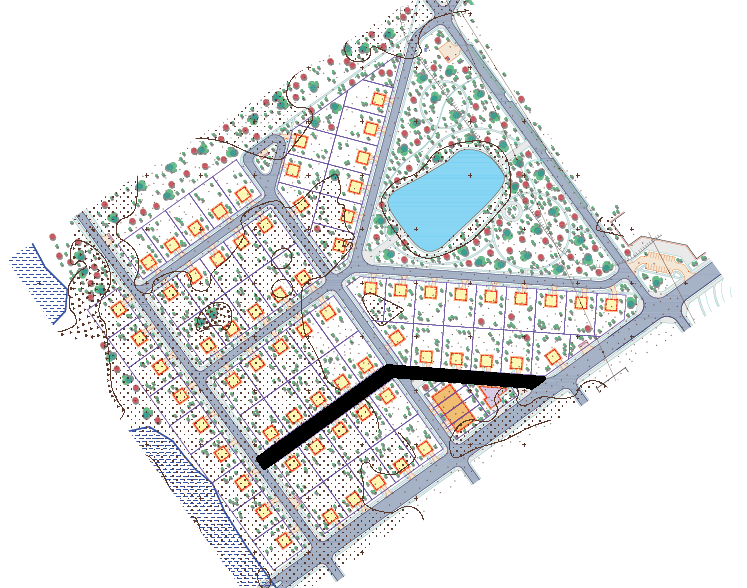                            Переулок Дружбы